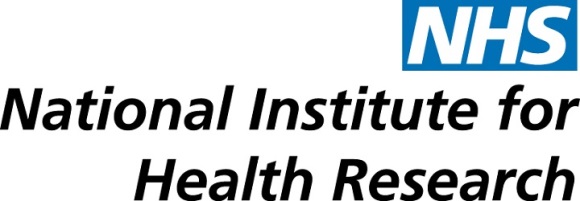 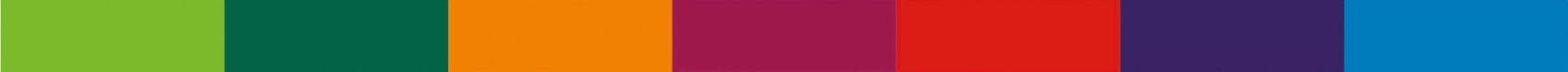 Have you had experience of XXXXXXXX XXXXX or are you at risk? Do you want to influence the development of an exciting research study to help others as an advisor?The XXXXX XXXXX study is a research study funded by the NHS to XXXXXXXXXXXXXXXXXXXXXXXXXXXXXXXXXXXXXXXXWhat would I have to do? You would be working with other patients and researchers from King’s College London to advise on the XXXXXXXX studyYou would provide knowledge and expertise based on your experience as a patient/carer and a member of the community to help improve and enhance the research and maximise patient benefitYou do not need any previous experience, just a willingness to attend and contribute to lay advisory group meetings and enthusiasm to be involvedTraining and support will be provided on how you can help in researchWe would like to have our first meeting XX/XX/XXXX All Travel Expenses will be reimbursed and refreshments will be provided. If you are interested in finding out more please contact Jacintha McGahon on telephone: 0207 1887188 Ext 53524 or via email jacintha.mcgahon@gstt.nhs.uk 	